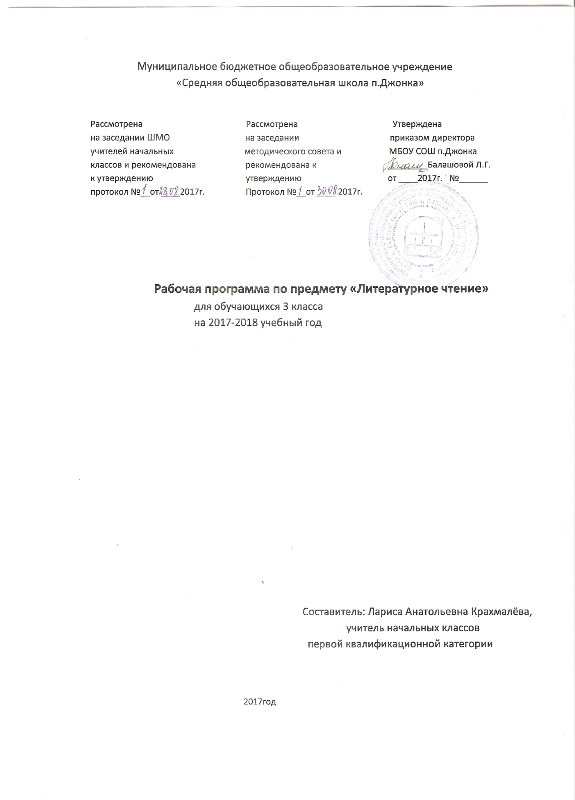 Пояснительная записка      Рабочая программа по литературному чтению для обучающихся 3 общеобразовательного класса Муниципального бюджетного общеобразовательного учреждения «Средняя общеобразовательная школа п. Джонка».  Рабочая программа составлена в соответствии с требованиями федерального компонента государственного общеобразовательного   стандарта 2004 г.,  Примерной программой начального общего образования.       УМК «Литературное чтение 3 класс», под редакцией Климановой Л.Ф., Л.А.Виноградской, В.Г.Горецкого, издательство «Просвещение» 2015 год. Положения «О структуре, порядке, разработки и утверждения рабочих программ учебных курсов, предметов, дисциплин (модулей), программ дополнительного образования» МБОУ СОШ п. Джонка.          Данная программа составлена с учётом преемственности с программой дошкольного образования, уровень подготовки учащихся базовый.         Цели:             -  развитие навыков сознательного, правильного, беглого и выразительного чтения, а            также коммуникативно-речевых умений при работе с текстами литературных произведений; формирование навыка чтения про себя; приобретение умения работать с разными видами информации;приобщение младших школьников к чтению художественной литературы и восприятию её как искусства слова; развитие эмоциональной отзывчивости на слушание и чтение произведений;обогащение личного опыта учащихся духовными ценностями, которые определяют нравственно-эстетическое отношение человека к людям и окружающему миру;введение учащихся в мир детской литературы; формирование у начинающего читателя интереса к книге, истории её создания и потребности в систематическом чтении литературных произведений, навыков работы с книгой и текстом, читательской самостоятельности и познавательной активности при выборе книг; овладение первоначальными навыками работы с учебными и научно-познавательными текстами.       Задачи:  освоение общекультурных навыков чтения и понимания текста; воспитание интереса к чтению и книге;  помощь в овладении речевой, письменной и коммуникативной культурой;  воспитание эстетического отношения к действительности, отраженной в художественной литературе;  воспитание нравственных ценностей и эстетического вкуса младшего школьника, понимания им духовной сущности произведений.                         Место предмета в учебном плане       Учебный план  по литературному чтению МБОУ СОШ п. Джонка ориентирован на 34 учебных недели.На изучение литературного чтения в 3 классе отводится 4 часа в неделю, 136 часов в год, из них на изучение программного материала 126 часа, контрольные работы 10 часов.                         Контроль результатов обучения         Для отслеживания результатов обучения используются следующие виды контроля:  промежуточный.                                        Тематическое планирование                               Содержание программ по литературному чтению  3 класс (136 часов)Формы организации учебных занятий      Групповая форма, индивидуальная форма, игра, элементы беседы, исследование, наблюдение, сообщение, работа в парах, самостоятельные и практические работы, составление памяток.Основные виды деятельности        Заполнение таблицы, составление плана, творческие работы (сочинение, изложение),   работа по картине, пересказ, создание презентации.                                             Планируемые результаты:Ученик научится:–осознавать и определять (называть) свои эмоции;–осознавать и определять эмоции других людей; сочувствовать другим людям, сопереживать;–воспринимать красоту природы, бережно относиться ко всему живому; чувствовать красоту художественного слова, стремиться к совершенствованию собственной речи;– любить и уважать Отечество, его язык, культуру, историю;– понимать ценности семьи, чувства уважения, благодарности, ответственности по отношению к своим близким;– интересоваться чтением, ведением диалога с автором текста; – ориентироваться в нравственном содержании и смысле поступков – своих и окружающих людей;–проявлять чувства – совести, вины, стыда – как регуляторы морального поведения.Средством достижения этих результатов послужат тексты литературных произведений, вопросы и задания к ним, авторские тексты – диалоги постоянно действующих героев; технология продуктивного чтения.     – самостоятельно формулировать тему и цели урока;– составлять план решения учебной проблемы совместно с учителем;– работать по плану, сверяя свои действия с целью, корректировать свою деятельность;– в диалоге с учителем вырабатывать критерии оценки и определять степень успешности своей работы и работы других в соответствии с этими критериями.– пользоваться разными видами чтения: изучающим, просмотровым, ознакомительным;–   извлекать информацию, представленную в разных формах (сплошной текст; не сплошной текст – иллюстрация, таблица, схема);– перерабатывать и преобразовывать информацию из одной формы в другую (составлять план, таблицу, схему);– пользоваться словарями, справочниками;– осуществлять анализ и синтез;– устанавливать причинно-следственные связи;– строить рассуждения;– оформлять свои мысли в устной и письменной форме с учётом речевой ситуации;– адекватно использовать речевые средства для решения различных коммуникативных задач; владеть монологической и диалогической формами речи.– высказывать и обосновывать свою точку зрения;– слушать и слышать других, пытаться принимать иную точку зрения, быть готовым корректировать свою точку зрения;– договариваться и приходить к общему решению в совместной деятельности;– задавать вопросы.Четверть 1 чет.2 чет.3 чет.4 чет.годФормы контроляколичествоколичествоколичествоколичествоколичествоТехника чтения11 1 1 4Проверочная работа12126№Разделы Количество часов1Вводный урок.12Книги - мои друзья.43Жизнь дана на добрые дела.174Волшебная сказка.155Люблю всё живое.206Картины русской природы.127Великие русские писатели.308Литературная сказка.199Картины родной природы.18                                                                                                  Всего за год:136 часов                                                                                                  Всего за год:136 часов                                                                                                  Всего за год:136 часов№Название раздела.Кол-во часов.1Вводный урок1Знакомство с системой условных обозначений. Содержание учебника. Обращение авторов учебника.Знакомство с системой условных обозначений. Содержание учебника. Обращение авторов учебника.Знакомство с системой условных обозначений. Содержание учебника. Обращение авторов учебника.2Книги – мои друзья.4Наставления детям Владимира МаномахаБ. Горбачевский. Первопечатник Иван Федоров.Первая «Азбука» Ивана Федорова. Наставления Библии.Проект. Мы идем в музей книги.Наставления детям Владимира МаномахаБ. Горбачевский. Первопечатник Иван Федоров.Первая «Азбука» Ивана Федорова. Наставления Библии.Проект. Мы идем в музей книги.Наставления детям Владимира МаномахаБ. Горбачевский. Первопечатник Иван Федоров.Первая «Азбука» Ивана Федорова. Наставления Библии.Проект. Мы идем в музей книги.3Жизнь дана на добрые дела.17Вводный урок по содержанию раздела. Основные понятия раздела: поступок, честность, верность слову.Пословицы разных народов о человеке и его делах.В. И. Даль Пословицы и поговорки русского народа.Н. Носов Огурцы.Создание рассказа по аналогии на тему «Что такое добро»М. Зощенко «Не надо врать»Л. Каминский «Сочинение»Отзыв на книгу.М. Зощенко «Через 30 лет»Мы идем в библиотеку. Рассказы о детях.Н. Носов «Трудная задача»Семейное чтение.  Притчи.В. Драгунский «Где это видано, где это слыхано…»Маленькие и большие секреты страны Литературии.Вводный урок по содержанию раздела. Основные понятия раздела: поступок, честность, верность слову.Пословицы разных народов о человеке и его делах.В. И. Даль Пословицы и поговорки русского народа.Н. Носов Огурцы.Создание рассказа по аналогии на тему «Что такое добро»М. Зощенко «Не надо врать»Л. Каминский «Сочинение»Отзыв на книгу.М. Зощенко «Через 30 лет»Мы идем в библиотеку. Рассказы о детях.Н. Носов «Трудная задача»Семейное чтение.  Притчи.В. Драгунский «Где это видано, где это слыхано…»Маленькие и большие секреты страны Литературии.Вводный урок по содержанию раздела. Основные понятия раздела: поступок, честность, верность слову.Пословицы разных народов о человеке и его делах.В. И. Даль Пословицы и поговорки русского народа.Н. Носов Огурцы.Создание рассказа по аналогии на тему «Что такое добро»М. Зощенко «Не надо врать»Л. Каминский «Сочинение»Отзыв на книгу.М. Зощенко «Через 30 лет»Мы идем в библиотеку. Рассказы о детях.Н. Носов «Трудная задача»Семейное чтение.  Притчи.В. Драгунский «Где это видано, где это слыхано…»Маленькие и большие секреты страны Литературии.4Волшебная сказка.15Вводный урок. Основные понятия: присказка, сказочные предметы.Русская сказка «Иван – царевич и серый Волк»В. Васнецов «Иван – царевич на Сером Волке».Русская сказка «Летучий корабль»Мы идем в библиотеку. Сборники сказок.Русская сказка «Морозко»Русская сказка «Белая уточка»Русская сказка «По щучьему велению»Маленькие и большие секреты страны Литературии.Вводный урок. Основные понятия: присказка, сказочные предметы.Русская сказка «Иван – царевич и серый Волк»В. Васнецов «Иван – царевич на Сером Волке».Русская сказка «Летучий корабль»Мы идем в библиотеку. Сборники сказок.Русская сказка «Морозко»Русская сказка «Белая уточка»Русская сказка «По щучьему велению»Маленькие и большие секреты страны Литературии.Вводный урок. Основные понятия: присказка, сказочные предметы.Русская сказка «Иван – царевич и серый Волк»В. Васнецов «Иван – царевич на Сером Волке».Русская сказка «Летучий корабль»Мы идем в библиотеку. Сборники сказок.Русская сказка «Морозко»Русская сказка «Белая уточка»Русская сказка «По щучьему велению»Маленькие и большие секреты страны Литературии.5Люби все живое.20Вводный урок по содержанию раздела. Основные понятия раздела: художественный и познавательные рассказы, автор рассказчик, периодическая литература.К. Паустовский «Барсучий нос»В. Берестов «Кошкин кот»Б. Заходер «Вредный кот».В. Бианки «Приключение Муравьишки»О. Полонский «Муравьиное царство». Особенности научно – популярного текста.Тим Собакин «Песни бегемотов»Мы идем в библиотеку. Сборники произведений о природе.Д. Мамин – Сибиряк «Серая Шейка»Н. Носов «Карасик»Маленькие и большие секреты страны Литературии.Вводный урок по содержанию раздела. Основные понятия раздела: художественный и познавательные рассказы, автор рассказчик, периодическая литература.К. Паустовский «Барсучий нос»В. Берестов «Кошкин кот»Б. Заходер «Вредный кот».В. Бианки «Приключение Муравьишки»О. Полонский «Муравьиное царство». Особенности научно – популярного текста.Тим Собакин «Песни бегемотов»Мы идем в библиотеку. Сборники произведений о природе.Д. Мамин – Сибиряк «Серая Шейка»Н. Носов «Карасик»Маленькие и большие секреты страны Литературии.Вводный урок по содержанию раздела. Основные понятия раздела: художественный и познавательные рассказы, автор рассказчик, периодическая литература.К. Паустовский «Барсучий нос»В. Берестов «Кошкин кот»Б. Заходер «Вредный кот».В. Бианки «Приключение Муравьишки»О. Полонский «Муравьиное царство». Особенности научно – популярного текста.Тим Собакин «Песни бегемотов»Мы идем в библиотеку. Сборники произведений о природе.Д. Мамин – Сибиряк «Серая Шейка»Н. Носов «Карасик»Маленькие и большие секреты страны Литературии.6Картины русской природы.12Вводный урок по содержанию раздела. Основные понятия раздела: наблюдение, пейзаж, средства художественной самодеятельности.И. Шишкин «Зимой в лесу» Устное сочинение по картине.Н. Некрасов «Славная осень»М. Пришвин «Осинкам холодно»Ф. Тютчев «Листья»А. Фет «Осень» Настроение стихотворения.И. Бунин «Первый снег»Мы идем в библиотеку. Сборники произведений о природе.Самостоятельное чтение. К. Бальмонт «Снежинка»К. Паустовский «В саду уже поселилась осень…Краски осени»Картины природы в произведениях живописи. И. Остроухов «Парк», А. Саврасов «Зима»Маленькие и большие секреты страны Литературии. Обобщение по разделу.Вводный урок по содержанию раздела. Основные понятия раздела: наблюдение, пейзаж, средства художественной самодеятельности.И. Шишкин «Зимой в лесу» Устное сочинение по картине.Н. Некрасов «Славная осень»М. Пришвин «Осинкам холодно»Ф. Тютчев «Листья»А. Фет «Осень» Настроение стихотворения.И. Бунин «Первый снег»Мы идем в библиотеку. Сборники произведений о природе.Самостоятельное чтение. К. Бальмонт «Снежинка»К. Паустовский «В саду уже поселилась осень…Краски осени»Картины природы в произведениях живописи. И. Остроухов «Парк», А. Саврасов «Зима»Маленькие и большие секреты страны Литературии. Обобщение по разделу.Вводный урок по содержанию раздела. Основные понятия раздела: наблюдение, пейзаж, средства художественной самодеятельности.И. Шишкин «Зимой в лесу» Устное сочинение по картине.Н. Некрасов «Славная осень»М. Пришвин «Осинкам холодно»Ф. Тютчев «Листья»А. Фет «Осень» Настроение стихотворения.И. Бунин «Первый снег»Мы идем в библиотеку. Сборники произведений о природе.Самостоятельное чтение. К. Бальмонт «Снежинка»К. Паустовский «В саду уже поселилась осень…Краски осени»Картины природы в произведениях живописи. И. Остроухов «Парк», А. Саврасов «Зима»Маленькие и большие секреты страны Литературии. Обобщение по разделу.7Великие русские писатели.30Вводный урок по содержанию раздела. Основные понятия раздела: сказка в стихах, басня, иллюстрация.Великие русские писатели. В. Берестов, А. С. Пушкин. Краткий пересказ.А. С. Пушкин «Зимнее утро»И. Грабарь «Зимнее утро» Сравнение произведений литературы и живописи.А. С. Пушкин «Зимний вечер»Ю. Клевер «Закат солнца зимой» Зимний пейзаж с избушкой. Сравнение произведений литературы и живописи.А. С. Пушкин «Опрятней модного паркета» П. Брейгель «Зимний пейзаж» Сравнение произведений литературы и живописи.В. Суриков «Взятие снежного городка» Устное сочинение по картине.А. С. Пушкин «Сказка о царе Салтане, о сыне его славном и могучем сыне богатыре князе Гвидоне Салтановиче и о прекрасной царевне Лебеди» Сравнение с народной сказкой.Сказки А. С. Пушкина.И. Я. Билибин – иллюстратор сказок А. С. Пушкина.Крылов Басни.» Слон и Моська», «Чиж и голубь», «Квартет»Л.Толстой «Лев и собачка», «Лебеди», «Акула», «Как гуси Рим спасли»Маленькие и большие секреты страны Литературии. Обобщение по разделу.Вводный урок по содержанию раздела. Основные понятия раздела: сказка в стихах, басня, иллюстрация.Великие русские писатели. В. Берестов, А. С. Пушкин. Краткий пересказ.А. С. Пушкин «Зимнее утро»И. Грабарь «Зимнее утро» Сравнение произведений литературы и живописи.А. С. Пушкин «Зимний вечер»Ю. Клевер «Закат солнца зимой» Зимний пейзаж с избушкой. Сравнение произведений литературы и живописи.А. С. Пушкин «Опрятней модного паркета» П. Брейгель «Зимний пейзаж» Сравнение произведений литературы и живописи.В. Суриков «Взятие снежного городка» Устное сочинение по картине.А. С. Пушкин «Сказка о царе Салтане, о сыне его славном и могучем сыне богатыре князе Гвидоне Салтановиче и о прекрасной царевне Лебеди» Сравнение с народной сказкой.Сказки А. С. Пушкина.И. Я. Билибин – иллюстратор сказок А. С. Пушкина.Крылов Басни.» Слон и Моська», «Чиж и голубь», «Квартет»Л.Толстой «Лев и собачка», «Лебеди», «Акула», «Как гуси Рим спасли»Маленькие и большие секреты страны Литературии. Обобщение по разделу.Вводный урок по содержанию раздела. Основные понятия раздела: сказка в стихах, басня, иллюстрация.Великие русские писатели. В. Берестов, А. С. Пушкин. Краткий пересказ.А. С. Пушкин «Зимнее утро»И. Грабарь «Зимнее утро» Сравнение произведений литературы и живописи.А. С. Пушкин «Зимний вечер»Ю. Клевер «Закат солнца зимой» Зимний пейзаж с избушкой. Сравнение произведений литературы и живописи.А. С. Пушкин «Опрятней модного паркета» П. Брейгель «Зимний пейзаж» Сравнение произведений литературы и живописи.В. Суриков «Взятие снежного городка» Устное сочинение по картине.А. С. Пушкин «Сказка о царе Салтане, о сыне его славном и могучем сыне богатыре князе Гвидоне Салтановиче и о прекрасной царевне Лебеди» Сравнение с народной сказкой.Сказки А. С. Пушкина.И. Я. Билибин – иллюстратор сказок А. С. Пушкина.Крылов Басни.» Слон и Моська», «Чиж и голубь», «Квартет»Л.Толстой «Лев и собачка», «Лебеди», «Акула», «Как гуси Рим спасли»Маленькие и большие секреты страны Литературии. Обобщение по разделу.8Литературная сказка.19Вводный урок по содержанию раздела. Основные понятия раздела: сказки литературные и народные, предисловие полный и краткий пересказ.В. Даль «Девочка Снегурочка» Сравнение с народной сказкойВ. Одоевский «Мороз Иванович»Дмитрий Мамин – Сибиряк Сказка про Воробья Воробеича, Ерша Ершовича и веселого трубочиста Яшу»Р. Киплинг «Маугли» Особенности переводной литературы.Дж.Родари «Волшебный барабан». Сочинение возможного конца сказки.Тим Собакин «Лунная сказка»С. Михалков «Упрямый козленок»Маленькие и большие секреты страны Литературии. Обобщение по разделу.Вводный урок по содержанию раздела. Основные понятия раздела: сказки литературные и народные, предисловие полный и краткий пересказ.В. Даль «Девочка Снегурочка» Сравнение с народной сказкойВ. Одоевский «Мороз Иванович»Дмитрий Мамин – Сибиряк Сказка про Воробья Воробеича, Ерша Ершовича и веселого трубочиста Яшу»Р. Киплинг «Маугли» Особенности переводной литературы.Дж.Родари «Волшебный барабан». Сочинение возможного конца сказки.Тим Собакин «Лунная сказка»С. Михалков «Упрямый козленок»Маленькие и большие секреты страны Литературии. Обобщение по разделу.Вводный урок по содержанию раздела. Основные понятия раздела: сказки литературные и народные, предисловие полный и краткий пересказ.В. Даль «Девочка Снегурочка» Сравнение с народной сказкойВ. Одоевский «Мороз Иванович»Дмитрий Мамин – Сибиряк Сказка про Воробья Воробеича, Ерша Ершовича и веселого трубочиста Яшу»Р. Киплинг «Маугли» Особенности переводной литературы.Дж.Родари «Волшебный барабан». Сочинение возможного конца сказки.Тим Собакин «Лунная сказка»С. Михалков «Упрямый козленок»Маленькие и большие секреты страны Литературии. Обобщение по разделу.9Картины родной природы.18Вводный урок по содержанию раздела. Основные понятия раздела: творчество, стихотворение, рассказ, настроение.Б. Заходер «Что такое стихи»Соколов – Микитов «Март в лесу»Майков «Весна», Волков «В конце зимы»С. Есенин «Сыплет черемуха…», «С добрым утром»М. Пришвин «Золотой луг»Ф. Тютчев «В небе тают облака»Я. Аким «Как я написал первое стихотворение»Обобщающий урок по теме.Вводный урок по содержанию раздела. Основные понятия раздела: творчество, стихотворение, рассказ, настроение.Б. Заходер «Что такое стихи»Соколов – Микитов «Март в лесу»Майков «Весна», Волков «В конце зимы»С. Есенин «Сыплет черемуха…», «С добрым утром»М. Пришвин «Золотой луг»Ф. Тютчев «В небе тают облака»Я. Аким «Как я написал первое стихотворение»Обобщающий урок по теме.Вводный урок по содержанию раздела. Основные понятия раздела: творчество, стихотворение, рассказ, настроение.Б. Заходер «Что такое стихи»Соколов – Микитов «Март в лесу»Майков «Весна», Волков «В конце зимы»С. Есенин «Сыплет черемуха…», «С добрым утром»М. Пришвин «Золотой луг»Ф. Тютчев «В небе тают облака»Я. Аким «Как я написал первое стихотворение»Обобщающий урок по теме.Всего:136 часов